Unión Especial para la Clasificación Internacional de Productos y Servicios para el Registro de las Marcas (Unión de Niza)AsambleaTrigésimo segundo período de sesiones (21° ordinario)Ginebra, 23 de septiembre a 2 de octubre de 2013informeaprobado por la AsambleaLa Asamblea abordó los siguientes puntos del orden del día consolidado (documento A/51/1):  1, 2, 3, 4, 5, 6, 8, 11, 12, 13, 14, 15, 16, 19, 20, 21, 22, 23, 47 y 48.El informe sobre dichos puntos figura en el informe general (documento A/51/20).Fue elegido Presidente de la Asamblea el Sr. Robert Ullrich (Austria), y Vicepresidentes los Sres. Lu Zhihua (China) y Mathias Kende (Bélgica).[Fin del documento]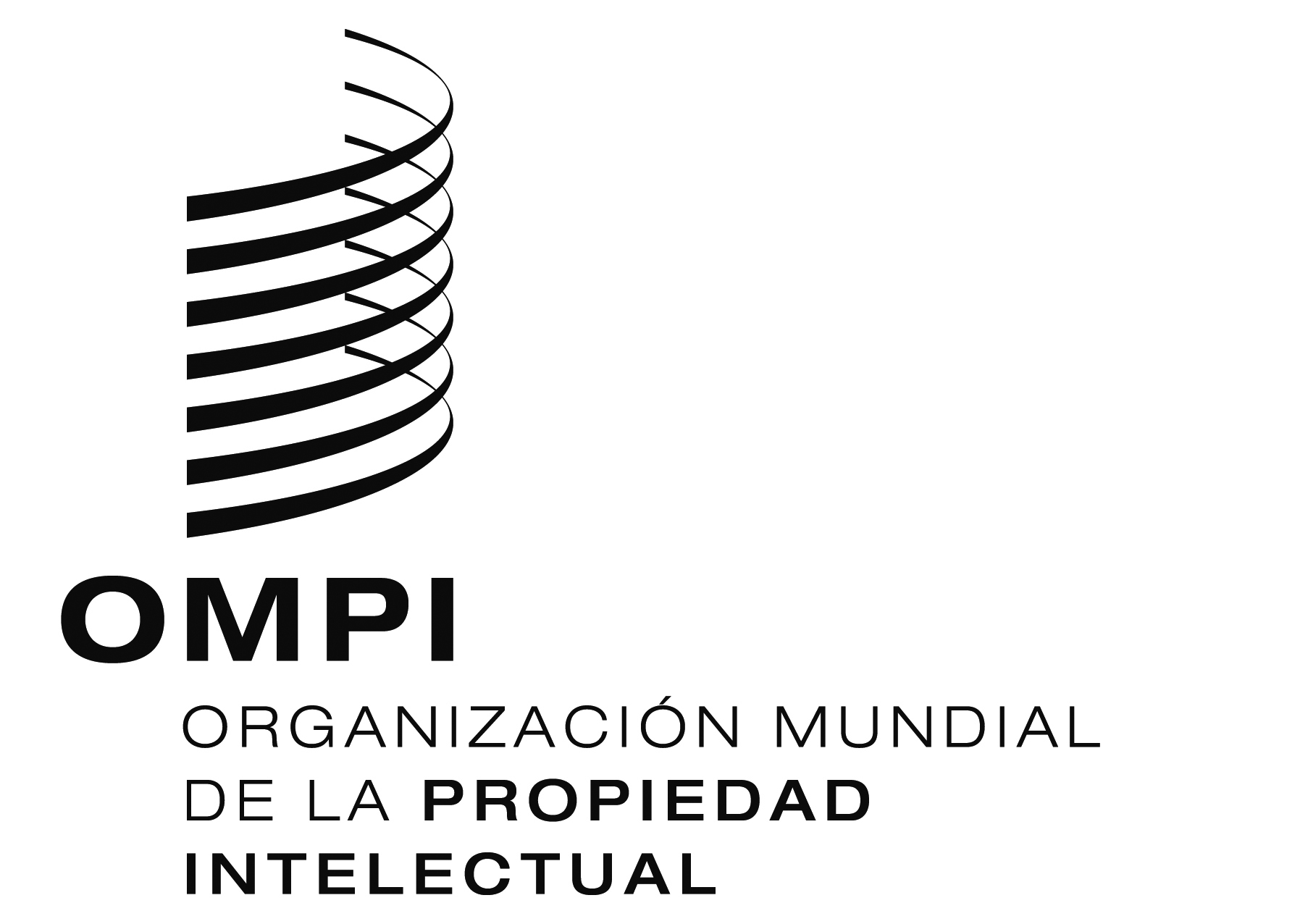 SN/A/32/1   N/A/32/1   N/A/32/1   ORIGINAL:  InglésORIGINAL:  InglésORIGINAL:  Inglésfecha:  2 de octubre de 2013fecha:  2 de octubre de 2013fecha:  2 de octubre de 2013